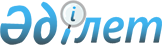 Баянауыл аудандық мәслихатының 2019 жылғы 25 қарашадағы "Баянауыл ауданының Қазақстан Республикасының жер заңнамасына сәйкес пайдаланылмайтын ауыл шаруашылығы мақсатындағы жерлеріне жер салығының базалық мөлшерлемелерін және бірыңғай жер салығының мөлшерлемелерін арттыру туралы" № 287/50 шешімінің күші жойылды деп тану туралыПавлодар облысы Баянауыл аудандық мәслихатының 2022 жылғы 18 қазандағы № 149/20 шешімі. Қазақстан Республикасының Әділет министрлігінде 2022 жылғы 22 қазанда № 26048 болып тіркелді
      Қазақстан Республикасының "Қазақстан Республикасындағы жергілікті мемлекеттік басқару және өзін–өзі басқару туралы" Заңына, Қазақстан Республикасының "Құқықтық актілер туралы" Заңының 27-бабына сәйкес, Баянауыл аудандық мәслихаты ШЕШТІ:
      1. Баянауыл аудандық мәслихатының 2019 жылғы 25 қарашадағы "Баянауыл ауданының Қазақстан Республикасының жер заңнамасына сәйкес пайдаланылмайтын ауыл шаруашылығы мақсатындағы жерлеріне жер салығының базалық мөлшерлемелерін және бірыңғай жер салығының мөлшерлемелерін арттыру туралы" № 287/50 шешімінің (Нормативтік құқықтық актілерді мемлекеттік тіркеу тізілімінде № 6635 болып тіркелген) күші жойылды деп танылсын.
      2. Осы шешім алғашқы ресми жарияланған күнінен кейін күнтізбелік он күн өткен соң қолданысқа енгізіледі.
					© 2012. Қазақстан Республикасы Әділет министрлігінің «Қазақстан Республикасының Заңнама және құқықтық ақпарат институты» ШЖҚ РМК
				
      Баянауыл аудандық мәслихатының хатшысы 

Т. Қасен
